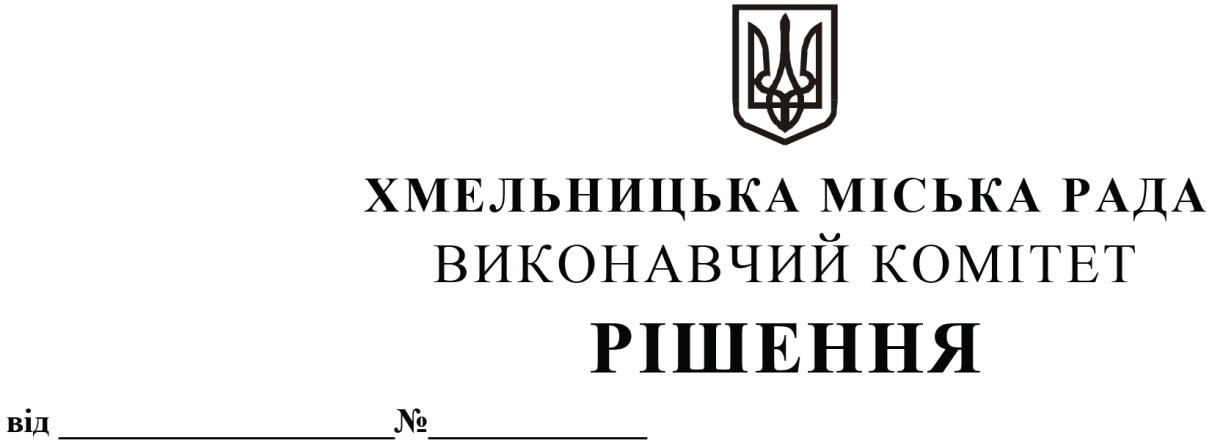 Про    затвердження  актів    безоплатної      приймання-передачі          зі        спільної      власності       територіальних       громад   сіл,   селищ,   міста          Хмельницького району     Хмельницької      області       у комунальну   власність     Хмельницької           міської        територіальної        громади  закладів  освіти           Розглянувши матеріали, надані Департаментом освіти та науки Хмельницької міської ради, на виконання  рішення  другої  сесії Хмельницької  міської  ради  від   23.12.2020        № 113 «Про надання згоди на прийняття зі  спільної власності територіальних громад  сіл, селищ, міста Хмельницького району Хмельницької області у комунальну власність Хмельницької міської територіальної громади закладів освіти», рішення виконавчого комітету від 28.01.2021 № 48 «Про створення комісії з питань безоплатної   приймання-передачі зі спільної власності територіальних громад сіл, селищ, міста Хмельницького району Хмельницької області у комунальну власність Хмельницької   міської  територіальної громади закладів освіти», керуючись Законом України «Про передачу об’єктів права державної та комунальної власності», рішенням сорок другої сесії міської ради від 17.09.2014 № 17 «Про затвердження Порядку подання та розгляду пропозицій щодо передачі об’єктів в комунальну власність міста та утворення і роботи комісії з питань передачі об’єктів в комунальну власність міста», виконавчий комітет міської радиВИРІШИВ:Затвердити акт безоплатної приймання-передачі зі спільної власності  територіальних громад сіл, селищ, міста Хмельницького району Хмельницької області у комунальну власність Хмельницької міської територіальної громади Масівецької загальноосвітньої школи І-ІІ ступенів,  об’єктів нерухомості, що належать до закладу освіти, а також закріпленого за ним індивідуально визначеного майна, що додається.Затвердити акт безоплатної приймання-передачі зі спільної власності  територіальних громад сіл, селищ, міста Хмельницького району Хмельницької області у комунальну власність Хмельницької міської територіальної громади Пироговецького ліцею, об’єктів нерухомості, що належать до закладу освіти, а також закріпленого за ним індивідуально визначеного майна, що додається.Затвердити акт безоплатної приймання-передачі зі спільної власності  територіальних громад сіл, селищ, міста Хмельницького району Хмельницької області у комунальну власність Хмельницької міської територіальної громади Водичківської загальноосвітньої школи І-ІІ ступенів, об’єктів нерухомості, що належать до закладу освіти, а також закріпленого за ним індивідуально визначеного майна, що додається.Затвердити акт безоплатної приймання-передачі зі спільної власності  територіальних громад сіл, селищ, міста Хмельницького району Хмельницької області у комунальну власність Хмельницької міської територіальної громади Давидковецької загальноосвітньої школи І-ІІІ ступенів, об’єктів нерухомості, що належать до закладу освіти, а також закріпленого за ним індивідуально визначеного майна, що додається.Затвердити акт безоплатної приймання-передачі зі спільної власності  територіальних громад сіл, селищ, міста Хмельницького району Хмельницької області у комунальну власність Хмельницької міської територіальної громади Копистинського навчально-виховного комплексу «Загальноосвітня школа І-ІІІ ступенів, центр розвитку творчих здібностей дитини», об’єктів нерухомості, що належать до закладу освіти, а також закріпленого за ним індивідуально визначеного майна, що додається.         6. Контроль за виконанням рішення покласти на заступника міського голови                 М. Кривака та Департамент освіти та науки Хмельницької міської ради.Заступник міського голови                                                                 М. ВАВРИЩУК                                                                Затверджено                                                                                                 рішенням виконавчого комітету                                                                                                     міської ради від 25.02.2021 № 185АКТ 
безоплатної приймання-передачі в комунальну власність Хмельницької міської територіальної громади Масівецької загальноосвітньої школи І-ІІ ступенів, об’єктів нерухомості, що належать до закладу освіти, а також закріпленого за ним індивідуально визначеного майнаГолова комісії:Кривак Михайло Михайлович                       заступник міського голови.Заступник голови комісії:Балабуст Надія Юріївна                                  в. о. директора Департаменту освіти та науки                                                                           Хмельницької міської ради.Члени комісії:Алєксєєва Світлана Дмитрівна                     завідуючий господарством Масівецької  загальноосвітньої школи І-ІІ ступенів;                                                                   
Войталюк Алла Анатоліївна                         депутат  Хмельницької міської ради(за згодою);Гасюк Оксана Миколаївна                             вчитель Масівецької загальноосвітньої                                                                           школи І-ІІ ступенів Григоров Ігор Миколайович                         директор Масівецької загальноосвітньої                                                                            школи І-ІІ ступенів;Діденко Микола Павлович                            староста сіл Масівці, Богданівці, Березове;Коверда Тарас Валентинович                        голова профспілкового комітету Масівецької                                                                 загальноосвітньої школи І-ІІ ступенів; Конорева Олена Володимирівна                    головний економіст бюджетного відділу                                                                            фінансового управління Хмельницької                                                                            міської ради;Кумарьова Оксана Миколаївна                      завідувач служби бухгалтерського обліку,                                                                             планування та звітності Департаменту освіти                                                                           та науки Хмельницької міської ради;Кшемінська Валентина Степанівна               головний спеціаліст відділу оренди та                                                                            приватизації комунального майна управління                                                                           житлової політики і майна Хмельницької                                                                            міської ради;Римар Юлія Станіславівна                              головний юрисконсульт Департаменту освіти                                                                                                 та науки Хмельницької міської ради.Об’єкт передачі розміщений за адресою:31348, село Масівці Хмельницького району Хмельницької області, вулиця Центральна, будинок № 47належить сектору освіти, культури, молоді та спорту Хмельницької районної державної адміністраціїпередається Департаменту освіти та науки Хмельницької міської радиКомісія установила:1. До складу цілісного майнового комплексу, що передається, належать:  -  приміщення  2-х поверхової  школи  1203,5-   приміщення майстерні 116,1 м.кв.-   будинок глинобитний 279,4 м.кв.приміщення хліва  цегляного 51,4 м.кв.приміщення котельні 85,5 м.кв.приміщення погреба   8 м.кв.огорожа біля школи  150 мкриниця           площа земельної ділянки -          2,75       гектарівзагальна площа житлового будинку  279,4  кв. метрівкількість квартир  2Вартість основних фондів:відновна вартість                    тис. гривеньзалишкова вартість  459,459   тис. гривень2. До складу нерухомого майна, що передається, належить:                                        -   приміщення 2-х поверхової школиБалансоутримувач  Сектор освіти, культури, молоді та спорту Хмельницької районної державної адміністрації Хмельницької області код ЄДРПОУ  38469108     Загальні відомості:рік введення в експлуатацію 1973 р.будівельний об’єм (загальний) 4056,94  куб. метрівплоща забудови (загальна) 1142,8 кв. метрівплоща земельної ділянки                кв.метрівВартість основних фондів:відновна вартість                   тис. гривеньзалишкова вартість  387,295  тис. гривеньприміщення майстерніБалансоутримувач  Сектор освіти, культури, молоді та спорту Хмельницької районної державної адміністрації Хмельницької областікод ЄДРПОУ  38469108     Загальні відомості:рік введення в експлуатацію 1973 р.будівельний об’єм (загальний)  348  куб. метрівплоща забудови (загальна)   116,1 кв. метрівВартість основних фондів:відновна вартість               тис. гривеньзалишкова вартість 2,315  тис. гривеньбудинок  глинобитний Балансоутримувач  Сектор освіти, культури, молоді та спорту Хмельницької районної державної адміністрації Хмельницької області код ЄДРПОУ  38469108     Загальні відомості:рік введення в експлуатацію 1973 р.будівельний об’єм (загальний)  700  куб. метрівплоща забудови (загальна)  234 кв. метрівВартість основних фондів:відновна вартість 48,491 тис. гривеньзалишкова вартість 0 тис. гривеньприміщення  хлів цегляний  Балансоутримувач  Сектор освіти, культури, молоді та спорту Хмельницької районної державної адміністрації Хмельницької області код ЄДРПОУ  38469108                Загальні відомості:рік введення в експлуатацію 1973 р.будівельний об’єм (загальний)  128  куб. метрівплоща забудови (загальна) 51,4  кв. метрівВартість основних фондів:відновна вартість 13,476 тис. гривеньзалишкова вартість  тис. гривеньприміщення котельні Балансоутримувач  Сектор освіти, культури, молоді та спорту Хмельницької районної державної адміністрації Хмельницької області код ЄДРПОУ  38469108     Загальні відомості:рік введення в експлуатацію 1988 р.будівельний об’єм (загальний) 324,9   куб. метрівплоща забудови (загальна) 85,5   кв. метрівВартість основних фондів:відновна вартість 1,921 тис. гривеньзалишкова вартість 00 тис. гривеньприміщення погріба  Балансоутримувач  Сектор освіти, культури, молоді та спорту Хмельницької районної державної адміністрації Хмельницької областікод ЄДРПОУ  38469108     Загальні відомості:рік введення в експлуатацію 1973 р.будівельний об’єм (загальний) 17,0   куб. метрівплоща забудови (загальна) 8,5   кв. метрівВартість основних фондів:відновна вартість      тис. гривеньзалишкова вартість 3,00 тис. гривенькриниця Балансоутримувач  Сектор освіти, культури, молоді та спорту Хмельницької районної державної адміністрації Хмельницької областікод ЄДРПОУ  38469108     Загальні відомості:рік введення в експлуатацію 2010 р.будівельний об’єм (загальний)              куб. метрівплоща забудови (загальна)                    кв. метрівВартість основних фондів:відновна вартість      тис. гривеньзалишкова вартість 2,00 тис. гривеньогорожа біля школи. Балансоутримувач  Сектор освіти, культури, молоді та спорту Хмельницької районної державної адміністрації Хмельницької областікод ЄДРПОУ  38469108     Загальні відомості:рік введення в експлуатацію 1973 р.будівельний об’єм (загальний)        куб. метрівплоща забудови (загальна)              кв. метрівВартість основних фондів:відновна вартість      тис. гривеньзалишкова вартість 0,961 тис. гривень3. До складу іншого окремого індивідуально визначеного майна, що передається, належить _______________________________________________________________________,(найменування об’єкта передачі)балансоутримувач _______________________________________________________________(повне найменування, місцезнаходження та_____________________________________________________________________________,ідентифікаційний код юридичної особи)опис майна _____________________________________________________________________                   (інвентарний номер, технічні характеристики, інше)для транспортних засобів (наземних, водних, повітряних) зазначається:реєстраційний номер_______________________марка ____________________________________модель ___________________________________номер шасі _______________________________рік випуску _______________________________вартість основних фондів:первісна (балансова) вартість ______________________________________ гривеньзалишкова вартість _______________________________________________ гривеньзнос ____________________________________________________________4. Інші відомості __________________________________________________________5. Пропозиції комісії прийняти в комунальну власність Масівецьку загальноосвітню школи І-ІІ ступенів, за адресою: 31348, село Масівці Хмельницького району Хмельницької області, вулиця Центральна, будинок № 476. Разом з об’єктом передається технічна документація ____________________7. До акта приймання-передачі додається:1. технічна документація на приміщення школи серія АЕ № 003365;2. технічна документація на приміщення майстерні серія АЕ №  003365;3. технічна  документація на приміщення вчительського будинку серія АЕ № 003365;4. Інвентарні описи необоротних активів5.Інвентарні описи запасівГолова комісії:                                                   Кривак Михайло Михайлович                        Заступник голови комісії:                               Балабуст Надія Юріївна                                  Члени комісії:     Алєксєєва Світлана Дмитрівна                         завідуючий господарством Масівецької      загальноосвітньої школи І-ІІ ступенів;                                                                   
Войталюк Алла Анатоліївна                             депутат  Хмельницької міської ради;Гасюк Оксана Миколаївна                                вчитель Масівецької загальноосвітньої                                                                              школи І-ІІ ступенів; Григоров Ігор Миколайович                            директор Масівецької загальноосвітньої                                                                               школи І-ІІ ступенів;Діденко Микола Павлович                               староста сіл Масівці, Богданівці, Березове;Коверда Тарас Валентинович                              голова профспілкового комітету                                                                                  Масівецької загальноосвітньої школи                                                                        І-ІІ ступенів; Конорева Олена Володимирівна                         головний економіст бюджетного відділу                                                                                 фінансового управління Хмельницької                                                                                 міської ради;Кумарьова Оксана Миколаївна                           завідувач служби бухгалтерського обліку,                                                                                  планування та звітності Департаменту                                                                                 освіти та науки Хмельницької міської ради;Кшемінська Валентина Степанівна                    головний спеціаліст відділу оренди та                                                                                 приватизації комунального майна                                                                                 управління житлової політики і майна                                                                                 Хмельницької  міської ради;Римар Юлія Станіславівна                                  головний юрисконсульт Департаменту                                                                                освіти  та науки Хмельницької міської ради.                        Затверджено                                                                           рішенням виконавчого комітету                                                                           міської ради від 25.02.2021 № 185                                                           АКТбезоплатної приймання-передачі зі спільної власності  територіальних громад сіл, селищ, міста Хмельницького району Хмельницької області у комунальну власність Хмельницької міської територіальної громади Пироговецького ліцею, об’єктів нерухомості, що належать до закладу освіти, а також закріпленого за ним індивідуально визначеного майнаОб’єкт передачі розміщений за адресою:Хмельницька область, Хмельницький район, с. Пирогівці вул. Центральна, 41/А,належить Сектору освіти, культури, молоді та спорту Хмельницької районної державної адміністраціїпередається в комунальну власність Хмельницької міської територіальної громади.Комісія установила:Загальні відомості:загальна площа будівель та споруд (пооб’єктно) Пироговецького ліцею :Приміщення (будівля школи)______2419,8  кв. метрівПриміщення складу_____________      67,1 кв метрів_Приміщення вбиральні_________      28,3 кв метрів_Приміщення гаража-                        117,6 кв метрівОгорожа металева біля школи- Приміщення майстерні_____________54,6 кв метрівКриниця-с. БахматівціГромадський будинок(приміщення школи)- ____330,1 кв. метрівГосподарське приміщення №4  - ____________85,2 кв. метрівТуалет______________6,8 кв метрівПриміщення школи № 3         180,6 кв метрівПархомовецька філія Пироговецького    ліцею :Громадський будинок(приміщення школи) _________1658,5 кв.метрівПриміщення туалету                                      - 31,5   кв.метрівПриміщення котельні                                       20,3 кв.метрівПриміщення гаража                                         33,7 кв.метрівОгорожа біля школиКриницяВартість основних фондів:відновна вартість ____________________тис. гривеньзалишкова вартість __________1030,638 тис. гривень2. До складу нерухомого майна, що передається, належить  - Приміщення (будівля школи с. Пирогівці)балансоутримувач Сектору освіти, культури, молоді та спорту Хмельницької районної державної адміністраціїЗагальні відомості:рік введення в експлуатацію ____________1965р_______________будівельний об’єм (загальний) _________21778,2__________куб. метрівплоща забудови (загальна)____________2419,8______________ кв. метрівВартість основних фондів:первісна (балансова) вартість ____404,728 тис. гривеньвідновна вартість _____________________ тис. гривеньзалишкова вартість __________тис. гривень- Приміщення складубалансоутримувач Сектору освіти, культури, молоді та спорту Хмельницької районної державної адміністраціїЗагальні відомості:рік введення в експлуатацію ____________1964р_______________будівельний об’єм (загальний) _________182,51__________ куб. метрівплоща забудови (загальна)____________67,1______________ кв. метрівВартість основних фондів:первісна (балансова) вартість ____4.358 тис. гривеньвідновна вартість _____________________ тис. гривеньзалишкова вартість __________тис. гривень- Приміщення  туалетубалансоутримувач Сектору освіти, культури, молоді та спорту Хмельницької районної державної адміністраціїЗагальні відомості:рік введення в експлуатацію ____________1964р_______________будівельний об’єм (загальний) __________110,94_________ куб. метрівплоща забудови (загальна) ____________28,3                            кв. метрівВартість основних фондів:первісна (балансова) вартість ____5.099 тис. гривеньвідновна вартість _____________________ тис. гривеньзалишкова вартість ____________________тис. гривень- Приміщення  гаражабалансоутримувач Сектору освіти, культури, молоді та спорту Хмельницької районної державної адміністраціїЗагальні відомості:рік введення в експлуатацію ____________1964р_______________будівельний об’єм (загальний) _________352,8________ куб. метрівплоща забудови (загальна) ____________117,6 ____________ кв. метрівВартість основних фондів:первісна (балансова) вартість ____5.000 тис. гривеньвідновна вартість _____________________ тис. гривень         залишкова вартість __________4.292 тис. гривень- Приміщення  майстернібалансоутримувач Сектору освіти, культури, молоді та спорту Хмельницької районної державної адміністраціїЗагальні відомості:рік введення в експлуатацію ____________2016р_______________будівельний об’єм (загальний) _________117,94__________ куб. метрівплоща забудови (загальна) ____________54,6______________ кв. метрівВартість основних фондів:первісна (балансова) вартість ____404,728 тис. гривеньвідновна вартість _____________________ тис. гривеньзалишкова вартість __________3.433 тис. гривень- Огорожа металева біля школибалансоутримувач Сектору освіти, культури, молоді та спорту Хмельницької районної державної адміністраціїЗагальні відомості:рік введення в експлуатацію ____________2006р_______________будівельний об’єм (загальний) _______________________куб. метрівплоща забудови (загальна) __________________________ кв. метрівВартість основних фондів:первісна (балансова) вартість ____3.894 тис. гривеньвідновна вартість _____________________ тис. гривеньзалишкова вартість __________1.387тис. гривень- Криницябалансоутримувач Сектору освіти, культури, молоді та спорту Хмельницької районної державної адміністраціїЗагальні відомості:рік введення в експлуатацію ____________2016р_______________будівельний об’єм (загальний) _________куб. метрівплоща забудови (загальна) ____________кв. метрівВартість основних фондів:          первісна (балансова) вартість ____10.000 тис. гривеньвідновна вартість _____________________ тис. гривень          залишкова вартість __________7.625 тис. гривеньГромадський будинок(будівля школи с.Бахматівціі)балансоутримувач Сектору освіти, культури, молоді та спорту Хмельницької районної державної адміністраціїЗагальні відомості:рік введення в експлуатацію ____________1930р_______________будівельний об’єм (загальний) _________1902,8__________куб. метрівплоща забудови (загальна)____________442,5____________ кв. метрівВартість основних фондів:первісна (балансова) вартість ____132.195 тис. гривеньвідновна вартість _____________________ тис. гривеньзалишкова вартість ____________________тис. гривеньГосподарське приміщення № 4балансоутримувач Сектору освіти, культури, молоді та спорту Хмельницької районної державної адміністраціїЗагальні відомості:рік введення в експлуатацію ____________2006р_______________будівельний об’єм (загальний) _________267,4__________ куб. метрівплоща забудови (загальна)____________105,7_____________ кв. метрівВартість основних фондів:первісна (балансова) вартість ____11.488 тис. гривеньвідновна вартість _____________________ тис. гривеньзалишкова вартість __________3.302 тис. гривеньПриміщення школи №3балансоутримувач Сектору освіти, культури, молоді та спорту Хмельницької районної державної адміністраціїЗагальні відомості:рік введення в експлуатацію ____________2003р_______________будівельний об’єм (загальний) _________638,8__________куб. метрівплоща забудови (загальна)____________232,3____________ кв. метрівВартість основних фондів:первісна (балансова) вартість ____13.523 тис. гривеньвідновна вартість _____________________ тис. гривеньзалишкова вартість __________1.859 тис. гривеньТуалетбалансоутримувач Сектору освіти, культури, молоді та спорту Хмельницької районної державної адміністраціїЗагальні відомості:рік введення в експлуатацію ____________2006 _______________будівельний об’єм (загальний) _________21,1__________куб. метрівплоща забудови (загальна)____________8,2______________ кв. метрівВартість основних фондів:первісна (балансова) вартість ____1.148 тис. гривеньвідновна вартість _____________________ тис. гривеньзалишкова вартість __________0.330 тис. гривень- Громадський будинок (будівля школи с.Пархомівці)балансоутримувач Сектору освіти, культури, молоді та спорту Хмельницької районної державної адміністраціїЗагальні відомості:рік введення в експлуатацію ____________1969р_______________будівельний об’єм (загальний) _________7458,0__________куб. метрівплоща забудови (загальна)____________1658,5______________ кв. метрівВартість основних фондів:первісна (балансова) вартість ____265.137 тис. гривеньвідновна вартість _____________________ тис. гривеньзалишкова вартість ____________________тис. гривень- Приміщення туалетубалансоутримувач Сектору освіти, культури, молоді та спорту Хмельницької районної державної адміністраціїЗагальні відомості:рік введення в експлуатацію ____________1969_______________будівельний об’єм (загальний) _________93,5_________куб. метрівплоща забудови (загальна)____________37,4_____________ кв. метрівВартість основних фондів:первісна (балансова) вартість ____1.636 тис. гривеньвідновна вартість _____________________ тис. гривеньзалишкова вартість ______________________тис. гривень- Приміщення котельнібалансоутримувач Сектору освіти, культури, молоді та спорту Хмельницької районної державної адміністраціїЗагальні відомості:рік введення в експлуатацію ____________2008р_______________будівельний об’єм (загальний) ___________78,4__________куб. метрівплоща забудови (загальна)____________24,5_____________ кв. метрівВартість основних фондів:первісна (балансова) вартість ____138.852 тис. гривеньвідновна вартість _____________________ тис. гривеньзалишкова вартість __________52.805__тис. гривень- Приміщення гаражабалансоутримувач Сектору освіти, культури, молоді та спорту Хмельницької районної державної адміністраціїЗагальні відомості:рік введення в експлуатацію ____________2012_______________будівельний об’єм (загальний) _________100,9_____________куб. метрівплоща забудови (загальна)____________38,8______________ кв. метрівВартість основних фондів:первісна (балансова) вартість ____1.580 тис. гривеньвідновна вартість _____________________ тис. гривеньзалишкова вартість __________0.908 тис. гривень- Огорожа біля школибалансоутримувач Сектору освіти, культури, молоді та спорту Хмельницької районної державної адміністраціїЗагальні відомості:рік введення в експлуатацію ____________2020_______________будівельний об’єм (загальний) _______________________куб. метрівплоща забудови (загальна) __________________________ кв. метрівВартість основних фондів:первісна (балансова) вартість ____25.000 тис. гривеньвідновна вартість _____________________ тис. гривеньзалишкова вартість __________24.685тис. гривень- Криницябалансоутримувач Сектор освіти, культури, молоді та спорту Хмельницької районної державної адміністраціїЗагальні відомості:рік введення в експлуатацію ____________2016_______________будівельний об’єм (загальний) _________куб. метрівплоща забудови (загальна) ____________кв. метрівВартість основних фондів:первісна (балансова) вартість ____3.000 тис. гривеньвідновна вартість _____________________ тис. гривеньзалишкова вартість __________2.287 тис. гривень3. До складу іншого окремого індивідуально визначеного майна, що передається, належить ___шкільний автобус_ «АТАМАН»_____________________________________,(найменування об’єкта передачі)балансоутримувач Сектору освіти, культури, молоді та спорту Хмельницької районної державної адміністрації __________________________________________________________(ідентифікаційний код юридичної особи)опис майна ______101510004____________________________________________________                   (інвентарний номер, технічні характеристики, інше)для транспортних засобів (наземних, водних, повітряних) зазначається:реєстраційний номер______ВХ 1517 СН___марка ________ATAMAN___________________модель _______D – 093S2___________________номер шасі ____Y7BD093S2JB000180_________рік випуску ___________2018________________вартість основних фондів:первісна (балансова) вартість ____________1797000,00___ гривеньзалишкова вартість _____________1302825,00____________ гривеньзнос ______________494175,00____________гривеньДо складу іншого окремого індивідуально визначеного майна, що передається, належить ___шкільний автобус_ «КАВЗ-685М»_________________________________,(найменування об’єкта передачі)балансоутримувач Сектору освіти, культури, молоді та спорту Хмельницької районної державної адміністраціїідентифікаційний код юридичної особи)опис майна ______101510003____________________________________________________                   (інвентарний номер, технічні характеристики, інше)для транспортних засобів (наземних, водних, повітряних) зазначається:реєстраційний номер______08725 ХМ___марка ________КАВЗ-685М___________модель _____________________________номер шасі ____078788439_____________рік випуску ___________1984__________вартість основних фондів:первісна (балансова) вартість ____________13,268___ гривеньзалишкова вартість _____________гривеньзнос ______________13,268 гривень4. Інші відомості ____________________________________________________________Пропозиції комісії прийняти в комунальну власність Хмельницької міської територіальної громади Пироговецький ліцей, за адресою: Хмельницька область, Хмельницький район, с. Пирогівці вул. Центральна, 41, Пархомовецьку філію Пироговецького ліцею за адресою:              Хмельницька область, Хмельницький район, с. Пархомівці вул. Центральна, 77/1, та Бахматовецька філія Пироговецького ліцею : за адресою: Хмельницька область, Хмельницький район, с. Бахматівці провулок Шкільний, 4, вул. Дружби Народів 94 В6. Разом з об’єктом передається технічна документація :1) Державний Акт на право постійного користування земельною ділянкою серія ЯЯ № 334893.2) Технічний паспорт на приміщення школи. 3) Технічний паспорт на приміщення тиру.4) Технічний паспорт на приміщення складу.5) Технічний паспорт на приміщення вбиральні.6) Технічний паспорт на приміщення гаражів.7) Технічний паспорт на приміщення майстерні.8) Проєктна  документація Робочий проєкт автономної системи теплопостачання з нічним акумулюванням теплової енергії ( інноваційний нагрівальний комплекс НВЕ).9) Технічний паспорт на громадський будинок (Пархомовецьку школу).    10) Технічний паспорт на громадський будинок (Бахматовецьку школу).11) Технічний паспорт на громадський будинок (Бахматовецьку школу).
7. До акта приймання-передачі додається:1. Інвентарні описи необоротних активів2. Інвентарні описи запасів                                                               Затверджено                                                                                                рішенням виконавчого комітету                                                                                                     міської ради від 25.02.2021 № 185АКТ
безоплатної приймання-передачі зі спільної власності  територіальних громад сіл, селищ, міста Хмельницького району Хмельницької області у комунальну власність Хмельницької міської територіальної громади Водичківської загальноосвітньої школи І-ІІ ступенів, об’єктів нерухомості, що належать до закладу освіти, а також закріпленого за ним індивідуально визначеного майнаГолова комісії:Кривак Михайло Михайлович                        заступник міського голови.Заступник голови комісії:Балабуст Надія Юріївна                                  в. о. директора Департаменту освіти та науки                                                                           Хмельницької міської ради.Члени комісії:Бондар Болеслав Йосипович                            староста сіл Шаровечка, Мацьківці,                                                                              Малашівці, Волиця, Водички, Климківці;                                                                    
Войталюк Алла Анатоліївна                             депутат  Хмельницької міської ради                                                                              (за згодою);Конорева Олена Володимирівна                    головний економіст бюджетного відділу                                                                           фінансового управління Хмельницької                                                                            міської ради;Кумарьова Оксана Миколаївна                      завідувач служби бухгалтерського обліку,                                                                             планування та звітності Департаменту освіти                                                                           та науки Хмельницької міської ради;Кшемінська Валентина Степанівна               головний спеціаліст відділу оренди та                                                                            приватизації комунального майна управління                                                                           житлової політики і майна Хмельницької                                                                            міської ради;Починок Надія Іванівна                                  директор Водичківської загальноосвітньої школи І-ІІ ступенів;Пуговиця Неля Іванівна                                  вчитель Водичківської загальноосвітньої школи І-ІІ ступенів;Римар Юлія Станіславівна                              головний юрисконсульт Департаменту освіти                                                                            та науки Хмельницької міської ради.Чорна Наталія Василівна                                вчитель Водичківської загальноосвітньої                                                                            школи І-ІІ ступенів;Чорний Петро Васильович                             голова профспілки Водичківської                                                                           загальноосвітньої школи І-ІІ ступенів. Об’єкт передачі розміщений за адресою:с. Водички Хмельницького району Хмельницької області, вулиця Подільська, будинок № 9належить Сектору освіти, культури, молоді та спорту Хмельницької районної державної адміністрації_____________________________________________________________________,(найменування підприємства, установи та організації, що передає)передається  в комунальну власність Хмельницької міської територіальної громади.(найменування підприємства, установи та організації, що приймає)Комісія установила:1. До складу цілісного майнового комплексу, що передається, належать: - приміщення  загальноосвітньої школи І-ІІ ступеня -1200,4 кв. метрів- приміщення їдальні- 164,3 кв. метрів- приміщення котельні -19,9 кв. метрів- туалет- 38,0 кв. метрів________________________________________________________________________________Загальні відомості:загальна площа будівель та споруд (пооб’єктно) _____1384,60__________ кв. метрівплоща земельної ділянки ______________________________ гектарівзагальна площа житлового будинку _______________ кв. метрівкількість квартир ______________________________Вартість основних фондів:відновна вартість _________________________________________ тис. гривеньзалишкова вартість _______________________________________ тис. гривень2. До складу нерухомого майна, що передається, належить ; - приміщення  загальноосвітньої школи І-ІІ ступенябалансоутримувач Сектор освіти, культури, молоді та спорту Хмельницької районної державної адміністрації Хмельницької областікод ЄДРПОУ  38469108Загальні відомості:рік введення в експлуатацію 1825 рікбудівельний об’єм (загальний) _________4801,6____________________ куб. метрівплоща забудови (загальна) __________1200,4______________________ кв. метрівплоща земельної ділянки __________________________________ гектарівВартість основних фондів:відновна вартість ________________________________________ тис. гривеньзалишкова вартість 284,670 тис. гривеньприміщення  їдальнібалансоутримувач Сектор освіти, культури, молоді та спорту Хмельницької районної державної адміністрації Хмельницької областікод ЄДРПОУ  38469108Загальні відомості:рік введення в експлуатацію 1950 рікбудівельний об’єм (загальний) ____________394,32_________________ куб. метрівплоща забудови (загальна) _____________164,3___________________ кв. метрівплоща земельної ділянки __________________________________ гектарівВартість основних фондів:відновна вартість ________________________________________ тис. гривеньзалишкова вартість 18,836 тис. гривеньприміщення  котельнібалансоутримувач Сектор освіти, культури, молоді та спорту Хмельницької районної державної адміністрації Хмельницької областікод ЄДРПОУ  38469108Загальні відомості:рік введення в експлуатацію 2006 рікбудівельний об’єм (загальний) __________43,78___________________ куб. метрівплоща забудови (загальна) _____________19,9_______________ кв. метрівплоща земельної ділянки __________________________________ гектарівВартість основних фондів:відновна вартість ________________________________________ тис. гривеньзалишкова вартість 160,394тис. гривеньприміщення  туалетубалансоутримувач Сектор освіти, культури, молоді та спорту Хмельницької районної державної адміністрації Хмельницької областікод ЄДРПОУ  38469108Загальні відомості:рік введення в експлуатацію 2008 рікбудівельний об’єм (загальний) ________152_____________________ куб. метрівплоща забудови (загальна) _________38______________________ кв. метрівплоща земельної ділянки __________________________________ гектарівВартість основних фондів:відновна вартість ________________________________________ тис. гривеньзалишкова вартість 2,298тис. гривень3. До складу іншого окремого індивідуально визначеного майна, що передається, належить Автобус ПАЗ МРІЯ,(найменування об’єкта передачі)балансоутримувач Сектор освіти, культури, молоді та спорту Хмельницької районної державної адміністрації Хмельницької областікод ЄДРПОУ  38469108,опис майна _____101510001____________________________________________________                   (інвентарний номер, технічні характеристики, інше)для транспортних засобів (наземних, водних, повітряних) зазначається:реєстраційний номер__ВХ8038ВН________________________________________марка ____АС__________________________________________________________модель ___АС-Р 32053-07 МРІЯ__________________________________________номер шасі __Х1М3205ERC0002090_______________________________________рік випуску ____2012____________________________________________________вартість основних фондів:первісна (балансова) вартість _____295800______________________________ гривеньзалишкова вартість __________________44370__________________________ гривеньзнос __________________________251430______________________________4. Інші відомості ____________________________________________________________5. Пропозиції комісії прийняти в комунальну власність Водичківську загальноосвітню школи І-ІІ ступенів,за адресою: село Водички Хмельницького району Хмельницької області, вулиця Подільська, будинок № 96. Разом з об’єктом передається технічна документація __________________________________________________________________________________________________________7. До акта приймання-передачі додається:1. Технічна документація на земельну ділянку2. Інвентарні описи необоротних активів3. Інвентарні описи запасівГолова комісії:                                                      Кривак Михайло МихайловичЗаступник голови комісії                                     Балабуст Надія Юріївна                                   Члени комісії:Бондар Болеслав Йосипович                                 староста сіл Шаровечка, Мацьківці,                                                                                   Малашівці, Волиця, Водички,                                                                                   Климківці;                                                                    
Войталюк Алла Анатоліївна                                 депутат  Хмельницької міської ради Конорева Олена Володимирівна                          головний економіст бюджетного відділу                                                                                 фінансового управління Хмельницької                                                                                  міської ради;Кумарьова Оксана Миколаївна                            завідувач служби бухгалтерського обліку,                                                                                   планування та звітності Департаменту освіти                                                                                 та науки Хмельницької міської ради;Кшемінська Валентина Степанівна                     головний спеціаліст відділу оренди та                                                                                  приватизації комунального майна управління                                                                                 житлової політики і майна Хмельницької                                                                                  міської ради;Починок Надія Іванівна                                        директор Водичківської загальноосвітньої                                                                                  школи І-ІІ ступенів;Пуговиця Неля Іванівна                                        вчитель Водичківської загальноосвітньої                                                                                  школи І-ІІ ступенів;Римар Юлія Станіславівна                                   головний юрисконсульт Департаменту освіти                                                                                 та науки Хмельницької міської ради.Чорна Наталія Василівна                                      вчитель Водичківської загальноосвітньої                                                                                  школи І-ІІ ступенів;Чорний Петро Васильович                                   голова профспілки Водичківської                                                                                 загальноосвітньої школи І-ІІ ступенів.                                                               Затверджено                                                                                                 рішенням виконавчого комітету                                                                                                  міської ради від 25.02.2021 № 185АКТ
безоплатної приймання-передачі зі спільної власності  територіальних громад сіл, селищ, міста Хмельницького району Хмельницької області у комунальну власність Хмельницької міської територіальної    громади Давидковецької загальноосвітньої школи І-ІІІ ступенів, об’єктів нерухомості, що належать до закладу освіти, а також закріпленого за ним індивідуально визначеного майнаГолова комісії:Кривак Михайло Михайлович                       заступник міського голови.Заступник голови комісії:Балабуст Надія Юріївна                                   в. о. директора Департаменту освіти та науки                                                                             Хмельницької міської ради.Члени комісії:Бондар Віталій Миколайович                         голова профспілкового комітету                                                                  Давидковецької загальноосвітньої                                                                   школи І-ІІІ ступенів;Войталюк Алла Анатоліївна                           депутат  Хмельницької міської ради                                                                    (за згодою);Гончар Володимир Антонович                      завідуючий господарством Давидковецької                                                                  загальноосвітньої школи І-ІІІ ступенів;Конорева Олена Володимирівна                    головний економіст бюджетного відділу                                                                            фінансового управління Хмельницької                                                                            міської ради;Кулик Оксана Володимирівна                       директор Давидковецької загальноосвітньої                                                                            школи І-ІІІ ступенів;Кумарьова Оксана Миколаївна                      завідувач служби бухгалтерського обліку,                                                                             планування та звітності Департаменту освіти                                                                           та науки Хмельницької міської ради;Кшемінська Валентина Степанівна               головний спеціаліст відділу оренди та                                                                            приватизації комунального майнауправління                                                                           житлової політики і майна Хмельницької                                                                            міської ради;Римар Юлія Станіславівна                              головний юрисконсульт Департаменту освіти                                                                            та науки Хмельницької міської ради;Юрковський Павло Вікторович                    заступник директораз навчально- виховної                                                                            роботиДавидковецькоїзагальноосвітньої                                                                            школи І-ІІІ ступенів.Ярмощук Олена Степанівна                           староста села Давидківці.Об’єкт передачі розміщений за адресою:31341, с. Давидківці, вул. Гавришка,70 Хмельницький район Хмельницька область належить Сектору освіти, культури, молоді та спорту Хмельницької РДАпередається у комунальну власність Хмельницької міської територіальної громади.Комісія установила:До складу цілісного майнового комплексу, що передається, належать: громадська будівля (приміщення двоповерхової школи) 2696,9  кв. метрів господарська будівля 25,4 кв. метрівприміщення тиру 63,6 кв. метрівприміщення котельні 49,7 кв. метрів туалет 38,0 кв. метрів металева огорожаспортивний майданчик колодязь колодязьЗагальні відомості:загальна площа будівель та споруд (пооб’єктно) 2873,6 кв. метрівплоща земельної ділянки загальна площа житлового будинку _______________ кв. метрівкількість квартир ______________________________Вартість основних фондів:відновна вартість _________________________________________ тис. гривеньзалишкова вартість  419,199 тис. гривень2. До складу нерухомого майна, що передається, належить  - громадська будівля (приміщення двоповерхової школи)Балансоутримувач  Сектор освіти, культури, молоді та спорту Хмельницької районної державної адміністрації Хмельницької областікод ЄДРПОУ  38469108     Загальні відомості:рік введення в експлуатацію 1972будівельний об’єм (загальний) 10702,1 куб. метрівплоща забудови (загальна) 1486,4 кв. метрів         Вартість основних фондів:відновна вартість ________________________________________ тис. гривеньзалишкова вартість 364,328 тис. гривень- господарська будівля Балансоутримувач  Сектор освіти, культури, молоді та спорту Хмельницької районної державної адміністрації Хмельницької областікод ЄДРПОУ  38469108     Загальні відомості:рік введення в експлуатацію 1992будівельний об’єм (загальний) 63,5 куб. метрівплоща забудови (загальна) 25,4 кв. метрів        Вартість основних фондів:відновна вартість ________________________________________ тис. гривеньзалишкова вартість 2,414 тис. гривень- приміщення тируБалансоутримувач  Сектор освіти, культури, молоді та спорту Хмельницької районної державної адміністрації Хмельницької областікод ЄДРПОУ  38469108     Загальні відомості:рік введення в експлуатацію 2006рокубудівельний об’єм (загальний) 175,5 куб. метрівплоща забудови (загальна) 63,6 кв. метрівВартість основних фондів:первісна (балансова) вартість  1,592 тис.грн.відновна вартість ________________________________________ тис. грн.залишкова вартість 0,418 тис. грн.- приміщення котельніБалансоутримувач  Сектор освіти, культури, молоді та спорту Хмельницької районної державної адміністрації Хмельницької областікод ЄДРПОУ  38469108     Загальні відомості:рік введення в експлуатацію 2006рокубудівельний об’єм (загальний) 159,0 куб. метрівплоща забудови (загальна) 49,7 кв. метрівВартість основних фондів:первісна (балансова) вартість  2,806 тис.грн.відновна вартість ________________________________________ тис. грн.залишкова вартість 0,737 тис. грн.- приміщення туалетуБалансоутримувач  Сектор освіти, культури, молоді та спорту Хмельницької районної державної адміністрації Хмельницької областікод ЄДРПОУ  38469108Загальні відомості:рік введення в експлуатацію 2006 рокубудівельний об’єм (загальний) 106.4куб. метрівплоща забудови (загальна) 38,0кв. метрівВартість основних фондів:первісна (балансова) вартість 1,885 тис.грн.відновна вартість _______________ тис. грн.залишкова вартість 0,495 тис. грн.- металева огорожаБалансоутримувач  Сектор освіти, культури, молоді та спорту Хмельницької районної державної адміністрації Хмельницької областікод ЄДРПОУ  38469108Загальні відомості:рік введення в експлуатацію 2006 рокубудівельний об’єм (загальний) куб. метрівплоща забудови (загальна) 208.47 кв. метрівВартість основних фондів:первісна (балансова) вартість  2,718 тис.грн.відновна вартість ______________ тис. грн.         залишкова вартість 0,713 тис. грн.- колодязьБалансоутримувач  Сектор освіти, культури, молоді та спорту Хмельницької районної державної адміністрації Хмельницької областікод ЄДРПОУ  38469108Загальні відомості:рік введення в експлуатацію 1980 рокубудівельний об’єм (загальний) куб. метрівплоща забудови (загальна) кв. метрівВартість основних фондів:первісна (балансова) вартість  0,411 тис.грн.відновна вартіс_________________ тис. грн.залишкова вартість        тис. грн.- колодязьБалансоутримувач  Сектор освіти, культури, молоді та спорту Хмельницької районної державної адміністрації Хмельницької областікод ЄДРПОУ  38469108Загальні відомості:рік введення в експлуатацію 2011 рокубудівельний об’єм (загальний) куб. метрівплоща забудови (загальна) кв. метрівВартість основних фондів:первісна (балансова) вартість  41,667 тис.грн.відновна вартість ________________ тис. грн.залишкова вартість 20,833 тис. грн.- спортивний майданчикБалансоутримувач  Сектор освіти, культури, молоді та спорту Хмельницької районної державної адміністрації Хмельницької областікод ЄДРПОУ  38469108Загальні відомості:рік введення в експлуатацію 2006 рокубудівельний об’єм (загальний) куб. метрівплоща забудови (загальна) кв. метрівВартість основних фондів:первісна (балансова) вартість  1,378 тис.грн.відновна вартість _______________ тис. грн.залишкова вартість 0,362 тис. грн.3. До складу іншого окремого індивідуально визначеного майна, що передається, належить ідентифікаційний код юридичної особи)опис майна _____________________________________________________________________                   (інвентарний номер, технічні характеристики, інше)для транспортних засобів (наземних, водних, повітряних) зазначається:реєстраційний номер_______________________марка ____________________________________модель ___________________________________номер шасі _______________________________рік випуску _______________________________вартість основних фондів:первісна (балансова) вартість ______________________________________ гривеньзалишкова вартість _______________________________________________ гривеньзнос ____________________________________________________________4. Інші відомості ____________________________________________________________5. Пропозиції комісії прийняти в комунальну власність Давидковецьку загальноосвітню школу І-ІІІ ступенів, за адресою: 31341, с.Давидківці, вул.. Гавришка,70 Хмельницький район Хмельницька область __________________________________6. Разом з об’єктом передається- технічна документація технічний паспорт на приміщення школисерія;7. До акта приймання-передачі додається:1. технічна документаціяна приміщення школисерія АЕ № 0033652.  Інвентарні описи необоротних активів3. Інвентарні описи запасівГолова комісії:Кривак Михайло Михайлович                       заступник міського голови.Заступник голови комісії:Балабуст Надія Юріївна                                   в. о. директора Департаменту освіти та науки                                                                             Хмельницької міської ради.Члени комісії:Бондар Віталій Миколайович                         голова профспілкового комітету                                                                  Давидковецької загальноосвітньої                                                                   школи І-ІІІ ступенів;Войталюк Алла Анатоліївна                           депутат  Хмельницької міської ради                                                                    (за згодою);Гончар Володимир Антонович                      завідуючий господарством Давидковецької                                                                  загальноосвітньої школи І-ІІІ ступенів;Конорева Олена Володимирівна                    головний економіст бюджетного відділу                                                                            фінансового управління Хмельницької                                                                            міської ради;Кулик Оксана Володимирівна                       директор Давидковецької загальноосвітньої                                                                            школи І-ІІІ ступенів;Кумарьова Оксана Миколаївна                      завідувач служби бухгалтерського обліку,                                                                             планування та звітності Департаменту освіти                                                                           та науки Хмельницької міської ради;Кшемінська Валентина Степанівна               головний спеціаліст відділу оренди та                                                                            приватизації комунального майнауправління                                                                           житлової політики і майна Хмельницької                                                                            міської ради;Римар Юлія Станіславівна                              головний юрисконсульт Департаменту освіти                                                                            та науки Хмельницької міської ради;Юрковський Павло Вікторович                    заступник директораз навчально- виховної                                                                            роботиДавидковецькоїзагальноосвітньої                                                                            школи І-ІІІ ступенів.Ярмощук Олена Степанівна                           староста села Давидківці.                                                                Затверджено                                                                                                 рішенням виконавчого комітету                                                                                                  міської ради від 25.02.2021 № 185АКТ
безоплатної приймання-передачі зі спільної власності  територіальних громад сіл, селищ, міста Хмельницького району Хмельницької області у комунальну власність Хмельницької міської територіальної громади Копистинського навчально-виховного комплексу «Загальноосвітня школа І-ІІІ ступенів, центр розвитку творчих здібностей дитини», об’єктів нерухомості, що належать до закладу освіти, а також закріпленого за ним індивідуально визначеного майнаГолова комісії:Кривак Михайло Михайлович                    заступник міського голови.Заступник голови комісії:Балабуст Надія Юріївна                              в. о. директора Департаменту освіти та науки                                                                       Хмельницької міської ради.Члени комісії:Бойко Алла Тимофіївна                               директор Копистинського навчально-                                                                      виховного комплексу «Загальноосвітня                                                                       школа І-ІІІ ступенів, центр розвитку                                                                          творчих здібностей дитини»;                                
Войталюк Алла Анатоліївна                        депутат  Хмельницької міської ради (за згодою);Ільченко Алла Олександрівна                    завідуючий господарством Копистинського                                                                      навчально-виховного комплексу                                                                       «Загальноосвітня школа І-ІІІ ступенів,                                                                       центр розвитку творчих здібностей дитини»;Конорева Олена Володимирівна                  головний економіст бюджетного відділу                                                                          фінансового управління Хмельницької                                                                          міської ради;Кумарьова Оксана Миколаївна                    завідувач служби бухгалтерського обліку,                                                                           планування та звітності Департаменту освіти                                                                         та науки Хмельницької міської ради;Кшемінська Валентина Степанівна             головний спеціаліст відділу оренди та                                                                          приватизації комунального майнауправління                                                                         житлової політики і майна Хмельницької                                                                          міської ради;Лукіянчук Наталія Володимирівна            заступник директора з навчально- виховної                                                                       роботи Копистинського навчально-виховного                                                                      комплексу «Загальноосвітня школа І-ІІІ                                                                       ступенів, центр розвитку творчих здібностей                                                                       дитини»;Надопта Лариса Миколаївна                       голова профспілкового комітету                                                                       Копистинського навчально-виховного                                                                      комплексу «Загальноосвітня школа І-ІІІ                                                                       ступенів, центр розвитку творчих здібностей                                                                       дитини»;Панчук  Лілія Василівна                              староста сіл Копистин, Івашківці, Колибань,                                                                       Мала Колибань та селища Богданівці;Римар Юлія Станіславівна                            головний юрисконсульт Департаменту освіти                                                                          та науки Хмельницької міської ради.Об’єкт передачі розміщений за адресою:с-ще Богданівці, вул. Заводська 1/4, Хмельницького район,  Хмельницької області.Належав до Сектору освіти, культури, молоді та спорту Хмельницької районної державної адміністрації Хмельницької області.передається у комунальну власність Хмельницької міської територіальної громади Комісія установила:До складу цілісного майнового комплексу, що передається, належать: Будівля школи    1354,1 кв. метрівКотельня 10,00 кв. метрівОгорожа містечкаОгорожа котельні(сітка)Дороги на майданчикЗагальні відомості:загальна площа будівель та споруд (пооб’єктно) _1423,58_кв. метрівплоща земельної ділянки              гектарівзагальна площа житлового будинку      кв. метрівкількість квартир ______________________________Вартість основних фондів:первісна (балансова) вартість   2101,883 тис. гривеньвідновна вартість _________________________________________ тис. гривеньзалишкова вартість ________64,867 тис. гривеньДо складу нерухомого майна, що передається, належить -   Будівля школиБалансоутримувач  Сектор освіти, культури, молоді та спорту Хмельницької районної державної адміністрації Хмельницької областікод ЄДРПОУ  38469108Загальні відомості:рік введення в експлуатацію 1980 р.будівельний об’єм (загальний) 20745,78  куб. метрівплоща забудови (загальна) 1354,1 кв. метрівплоща земельної ділянки           кв. метрівВартість основних фондів:первісна (балансова) вартість   1776,018 тис. гривеньвідновна вартість                   тис. гривеньзалишкова вартість               тис. гривеньКотельня (вагончик) Балансоутримувач  Сектор освіти, культури, молоді та спорту Хмельницької районної державної адміністрації Хмельницької областікод ЄДРПОУ  38469108Загальні відомості:рік введення в експлуатацію    2005 р.будівельний об’єм (загальний) 51,68    куб. метрівплоща забудови (загальна) 17,23 кв. метрівплоща земельної ділянки __________________________________ гектарівВартість основних фондів:первісна (балансова) вартість   289,910 тис. гривеньвідновна вартість __________________ тис. гривеньзалишкова вартість   57,982  тис. гривеньОгорожа містечкаБалансоутримувач  Сектор освіти, культури, молоді та спорту Хмельницької районної державної адміністрації Хмельницької областікод ЄДРПОУ  38469108Загальні відомості:рік введення в експлуатацію    1983 р.будівельний об’єм (загальний) _____________________________ куб. метрівплоща забудови (загальна) ________________________________ кв. метрівплоща земельної ділянки __________________________________ гектарівВартість основних фондів:первісна (балансова) вартість   18,746 тис. гривеньвідновна вартість _________________ тис. гривеньзалишкова вартість                                 тис. гривеньОгорожа котельні(сітка)Балансоутримувач  Сектор освіти, культури, молоді та спорту Хмельницької районної державної адміністрації Хмельницької областікод ЄДРПОУ  38469108Загальні відомості:рік введення в експлуатацію    2008 р.будівельний об’єм (загальний) _____________________________ куб. метрівплоща забудови (загальна) ________________________________ кв. метрівплоща земельної ділянки __________________________________ гектарівВартість основних фондів:первісна (балансова) вартість   0,690 тис. гривеньвідновна вартість _______________ тис. гривеньзалишкова вартість   0,690                тис. гривеньДороги на майданчикБалансоутримувач  Сектор освіти, культури, молоді та спорту Хмельницької районної державної адміністрації Хмельницької областікод ЄДРПОУ  38469108Загальні відомості:рік введення в експлуатацію    1983 р.будівельний об’єм (загальний) _____________________________ куб. метрівплоща забудови (загальна) ________________________________ кв. метрівплоща земельної ділянки __________________________________ гектарівВартість основних фондів:первісна (балансова) вартість   16,519 тис. гривеньвідновна вартість _________________ тис. гривеньзалишкова вартість   6,195                      тис. гривеньДо складу іншого окремого індивідуально визначеного майна, що передається, належить:Автобус  BAZ Балансоутримувач  Сектор освіти, культури, молоді та спорту Хмельницької районної державної адміністрації Хмельницької областікод ЄДРПОУ  38469108опис майна ____101510001________________________для транспортних засобів (наземних, водних, повітряних) зазначається:реєстраційний номер____ВХ 06-76 ВС_марка ___BAZ___________________________модель A 079.13SH_______________________номер шасі Y7FAS7913A0008472___________рік випуску ______2010р___________________вартість основних фондів:первісна (балансова) вартість ______287500__________________________ гривеньзалишкова вартість _______________________________________________ гривеньзнос __________________________287500__________________________________Шкільний автобус «ЕТАЛОН»Балансоутримувач  Сектор освіти, культури, молоді та спорту Хмельницької районної державної адміністрації Хмельницької областікод ЄДРПОУ  38469108опис майна _____101510002____________________________________________для транспортних засобів (наземних, водних, повітряних) зазначається:реєстраційний номер____ВХ 6592 СІмарка _ЕТАЛОН__________________________модель _А08116Ш-000020_________________номер шасі _Y6PAS8116JP000827 _________рік випуску ______2018р___________________вартість основних фондів:первісна (балансова) вартість ______1760000__________________________ гривеньзалишкова вартість _______________1408000_________________________ гривеньзнос __________________________352000__________________________________4. Інші відомості ____________________________________________________________5. Пропозиції комісії прийняти в комунальну власність Копистинського навчально-виховногокомплексу «Загальноосвітня школа І-ІІІступенів, центр розвитку творчих здібностей дитини»за адресою: с-ще.Богданівцівулиця Заводська, будинок № 1/4Хмельницького району, Хмельницької області,6. Разом з об’єктом передається технічна документація на приміщення котельні та школи_____________________________________________________________________________7. До акта приймання-передачі додається:1. Технічна документація на котельню №26.05-Пр.60.2. Технічна документація на приміщення школи 383 №1512/3від15.12.2015 року.3. Інвентарні описи необоротних активів4 .Інвентарні описи запасівГолова комісії:                                                                   Кривак Михайло Михайлович                        Заступник голови комісії:                                                 Балабуст Надія Юріївна                                   Члени комісії:Бойко Алла Тимофіївна                                                 директор Копистинського навчально-                                                                                          виховного комплексу «Загальноосвітня                                                                                         школа І-ІІІ ступенів, центр розвитку                                                                                             творчих здібностей дитини»;                                
Войталюк Алла Анатоліївна                                           депутат  Хмельницької міської ради; Ільченко Алла Олександрівна                                      завідуючий господарством                                                                                        Копистинського навчально-виховного                                                                                       комплексу «Загальноосвітня                                                                                        школа І-ІІІ ступенів, центр розвитку                                                                                        творчих здібностей дитини»;Конорева Олена Володимирівна                                    головний економіст бюджетного відділу                                                                                            фінансового управління Хмельницької                                                                                            міської ради;Кумарьова Оксана Миколаївна                                      завідувач служби бухгалтерського                                                                                            обліку,  планування та звітності                                                                                           Департаменту освіти та науки                                                                                           Хмельницької міської ради;Кшемінська Валентина Степанівна                               головний спеціаліст відділу оренди                                                                                           та приватизації комунального майна                                                                                           управління житлової політики і майна                                                                                           Хмельницької міської ради;                                                                        Лукіянчук Наталія Володимирівна                              заступник директора з навчально-                                                                                        виховної роботи Копистинського                                                                                        навчально-виховного комплексу                                                                                       «Загальноосвітня школа І-ІІІ                                                                                        ступенів, центр розвитку творчих                                                                                        здібностей  дитини»;Надопта Лариса Миколаївна                                       голова профспілкового комітету                                                                                        Копистинського навчально-виховного                                                                                       комплексу «Загальноосвітня школа І-ІІІ                                                                                        ступенів, центр розвитку творчих                                                                                        здібностей дитини»;Панчук  Лілія Василівна                                               староста сіл Копистин, Івашківці,                                                                                         Колибань,  Мала Колибань та                                                                                         селища Богданівці;Римар Юлія Станіславівна                                               головний юрисконсульт Департаменту                                                                                             освіти  та науки Хмельницької                                                                                             міської ради.Голова комісії:Кривак МихайлоМихайловичзаступник міського голови.Заступник голови комісії:Балабуст Надія Юріївна в.о. директора Департаменту освіти та науки Хмельницькоїміської ради.Члени комісії: Войталюк Алла Анатоліївна Войтюк ЛюдмилаВолодимирівнаВітюк Олександр ІвановичГонтар Наталія Василівнадепутат  Хмельницької міської ради (за згодою);директор Пироговецького ліцею;завідуючий господарством Пироговецького ліцею;голова профспілкового комітету Пироговецького ліцею;Конорева Олена Володимирівнаголовний економіст бюджетного відділу фінансового управління Хмельницької міської ради;Кумарьова ОксанаМиколаївнаКшемінська ВалентинаСтепанівназавідувач  служби бухгалтерського обліку, планування та звітності Департаменту освіти та науки Хмельницькоїміської ради.головний спеціаліст відділу оренди та приватизації комунального майна управління  я житлової політики і майнаХмельницької міської ради;Римар ЮліяСтаніславівнаСулима Олександра ГенадіївнаЧернюк Володимир Анатолійович                     головний юрисконсульт Департаменту освіти та науки Хмельницької міської ради;заступник директора Пироговецького ліцею.староста сіл Пирогівці, Прибузьке, Пархомівці, Бахматівці.Голова комісії:Кривак МихайлоМихайлович                   заступник міського голови.       Балабуст Надія Юріївна                    директор Департаменту освіти та                    науки Хмельницької міської ради.Члени комісії: Войталюк Алла Анатоліївна Войтюк ЛюдмилаВолодимирівнаВітюк Олександр ІвановичГонтар Наталія Василівна                   депутат  Хмельницької міської ради (за згодою);                   директор Пироговецького ліцею;                   завідуючий господарством Пироговецького ліцею;                   голова профспілкового комітету                    Пироговецького ліцею;Конорева Олена Володимирівна                   головний економіст бюджетного відділу                    фінансового управління Хмельницької                    міської ради;Кумарьова ОксанаМиколаївнаКшемінська ВалентинаСтепанівназавідувач  служби бухгалтерського обліку,                    планування та звітності Департаменту освіти                    та науки Хмельницькоїміської ради;                   головний спеціаліст відділу оренди                    та приватизації комунального майна                    управління  житлової політики і майна                   Хмельницької міської ради.       Римар ЮліяСтаніславівнаСулима Олександра ГенадіївнаЧернюк Володимир Анатолійович                                       головний юрисконсульт Департаменту                   освіти та науки Хмельницької міської ради;                  заступник директора Пироговецького ліцею.староста сіл Пирогівці, Прибузьке, Пархомі                         староста сіл Пирогівці, Прибузьке,                           Пархомівці, Бахматівці.      